Bridging Math PracticesCommunity AgreementsSummer 2014 As a collaborative community of mathematics educators, we agree to …Stay focused on the objective.Be respectful of each other’s time.Make this a safe place for people to share.Everyone should feel safe when given the option to contribute.Everyone should have a voice.People should actively listen to each other, with an open mind.Listen to others’ struggles without judgingRespect each other’s perspective.Agree to disagree, allow for difference of opinion.Allow everyone “think-time”.Be willing to explain our reasoning. Give and receive constructive feedback.Enjoy our time here!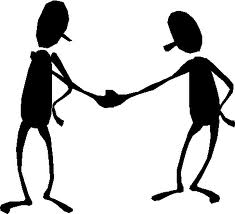 